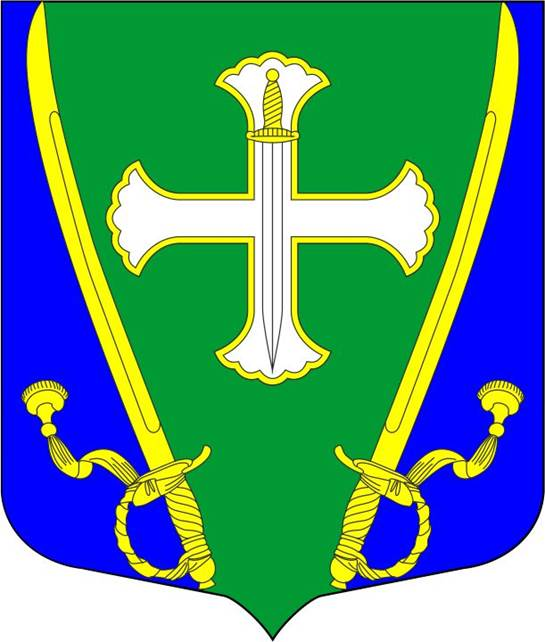 МЕСТНАЯ АДМИНИСТРАЦИЯ МУНИЦИПАЛЬНОГО ОБРАЗОВАНИЯМУНИЦИПАЛЬНЫЙ ОКРУГ СЕМЕНОВСКИЙБольшой Казачий пер., д.5-7, Санкт-Петербург, 191180, тел/факс (812)7648953, 7649689, 
e-mail:  ma@mosemenovskiy.ru    http://www.mosemenovskiy.ruОКПО 50009354 ОГРН 1037851018270 ИНН 7826029158 КПП 783801001____________________________________________________________________________________________________________________ПОСТАНОВЛЕНИЕ № 02-03/48Санкт - Петербург 				          	                	       17 ноября 2020 года«О финансовом обеспечении деятельности муниципальных казенных учреждений, учредителем которых является Местная администрация Муниципального образования муниципальный округ Семеновский»		В соответствии с положениями Бюджетного кодекса Российской Федерации Местная администрация Муниципального образования муниципальный округ Семеновский постановляет:1. Финансовое обеспечение деятельности муниципальных казенных учреждений, учредителем которых является Местная администрация Муниципального образования муниципальный округ Семеновский, осуществляется за счет средств местного бюджета МО МО Семеновский и на основании бюджетной сметы.2. Настоящее Постановление вступает в силу со дня его подписания.Глава Местной администрацииМО МО Семеновский                                                                                С.А. Лаптев